上海建桥学院课程教学进度计划表一、基本信息二、课程教学进度三、评价方式以及在总评成绩中的比例任课教师：  系主任审核：  日期：2021.3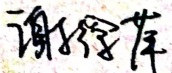 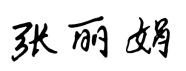 课程代码2020441课程名称教育学课程学分2总学时32X2=64授课教师谢徐萍教师邮箱18089@gench.edu.cn上课班级英语教育B19-1，英语教育B19-2上课教室三教316答疑时间周二5/6课+微信群答疑辅导周二5/6课+微信群答疑辅导周二5/6课+微信群答疑辅导主要教材《教育学原理》（第1版），高等教育出版社«教育学原理»编写组，华东师范大学出版社，2019年1月《教育学原理》（第1版），高等教育出版社«教育学原理»编写组，华东师范大学出版社，2019年1月《教育学原理》（第1版），高等教育出版社«教育学原理»编写组，华东师范大学出版社，2019年1月参考资料1．华东师范大学出版社教育学编写组：《基于教师资格考试的教育学》，上海，华东师范大学出版社，2016年2月版。2. 张东良：《教育学原理》，北京，北京理工大学出版社，2017年7月版。3. 王萍：《现代教育学》，山东，山东教育出版社，2012年7月版。1．华东师范大学出版社教育学编写组：《基于教师资格考试的教育学》，上海，华东师范大学出版社，2016年2月版。2. 张东良：《教育学原理》，北京，北京理工大学出版社，2017年7月版。3. 王萍：《现代教育学》，山东，山东教育出版社，2012年7月版。1．华东师范大学出版社教育学编写组：《基于教师资格考试的教育学》，上海，华东师范大学出版社，2016年2月版。2. 张东良：《教育学原理》，北京，北京理工大学出版社，2017年7月版。3. 王萍：《现代教育学》，山东，山东教育出版社，2012年7月版。周次教学内容教学内容教学方式作业1绪论 教育学及其发展第一节教育学及其研究对象一、教育学和教育科学二、教育学的研究对象三、作为一种特殊研究对象的学校教育第二节教育学的产生和发展教育学的产生教育学的发展过程教育学的发展趋势第三节中国化马克思主义教育理论的发展绪论 教育学及其发展第一节教育学及其研究对象一、教育学和教育科学二、教育学的研究对象三、作为一种特殊研究对象的学校教育第二节教育学的产生和发展教育学的产生教育学的发展过程教育学的发展趋势第三节中国化马克思主义教育理论的发展讲授，讨论1. 复习本节课内容。2. 以小组形式完成章后练习。 3. 小组讨论与教师资格考试相关题目。2第一节什么是教育 一、教育的基本概念 二、教育的基本要素与形态 三、教育的功能第二节教育的起源 教育的神话起源说、教育的生物起源说、教育的心理起源说、教育的劳动起源说 第三节教育的发展 原始社会的教育、古代社会的教育、现代社会的教育第一节什么是教育 一、教育的基本概念 二、教育的基本要素与形态 三、教育的功能第二节教育的起源 教育的神话起源说、教育的生物起源说、教育的心理起源说、教育的劳动起源说 第三节教育的发展 原始社会的教育、古代社会的教育、现代社会的教育讲授，讨论1. 复习本节课内容。2. 以小组形式完成章后练习。 3. 小组讨论与教师资格考试相关题目。3第二章 教育与社会发展第一节社会对教育发展的影响第二节教育对社会发展的促进功能第二章 教育与社会发展第一节社会对教育发展的影响第二节教育对社会发展的促进功能讲授，讨论1. 复习本节课内容。2. 以小组形式完成章后练习。3. 小组讨论与教师资格考试相关题目。4测试一测试一讲授，讨论1. 复习本节课内容。2. 以小组形式完成章后练习。 3. 小组讨论与教师资格考试相关题目。5第三章 教育与人的发展第一节人的身心发展及其影响因素第二节教育促进个体发展的功能第三节教育促进个体发展的条件第三章 教育与人的发展第一节人的身心发展及其影响因素第二节教育促进个体发展的功能第三节教育促进个体发展的条件讲授，讨论1. 复习本节课内容。2. 以小组形式完成章后练习。 3. 小组讨论与教师资格考试相关题目。6第四章 教育目的与素质教育第一节教育目的概述第二节我国的教育目的第三节全面发展教育的组成部分第四节素质教育第四章 教育目的与素质教育第一节教育目的概述第二节我国的教育目的第三节全面发展教育的组成部分第四节素质教育讲授，讨论1. 复习本节课内容。2. 以小组形式完成章后练习。3. 小组讨论与教师资格考试相关题目。7第五章 人的全面发展教育第一节品德一、品德概述二、品德的心理结构三、小学生品德的基本特征四、影响品德发展的因素五、良好品德的形成和培养方法六、小学生不良行为的矫正第二节德育一、德育目标与内容二、德育过程三、德育原则、途径与方法第五章 人的全面发展教育第一节品德一、品德概述二、品德的心理结构三、小学生品德的基本特征四、影响品德发展的因素五、良好品德的形成和培养方法六、小学生不良行为的矫正第二节德育一、德育目标与内容二、德育过程三、德育原则、途径与方法讲授，讨论1. 复习本节课内容。2. 以小组形式完成章后练习。3. 小组讨论与教师资格考试相关题目。8测试二测试二讲授，讨论1. 复习本节课内容。2. 以小组形式完成章后练习。 3. 小组讨论与教师资格考试相关题目。9第六章 学校教育制度第一节学校的形成和发展第二节现代学校教育制度第三节学校教育制度的改革第六章 学校教育制度第一节学校的形成和发展第二节现代学校教育制度第三节学校教育制度的改革讲授，讨论1. 复习本节课内容。2. 以小组形式完成章后练习。 3. 小组讨论与教师资格考试相关题目。 10第七章课程第一节课程概述第二节课程开发第三节课程改革第七章课程第一节课程概述第二节课程开发第三节课程改革讲授，讨论1. 复习本节课内容。2. 以小组形式完成章后练习。 3. 小组讨论与教师资格考试相关题目。11第八章 教学第一节教学概述 第二节教学理论与规律 第三节教学实施 第八章 教学第一节教学概述 第二节教学理论与规律 第三节教学实施 小组讨论与展示1. 复习本节课内容。2. 以小组形式完成章后练习。 3. 小组讨论与教师资格考试相关题目。12自选内容撰写教案，并进行模拟教学自选内容撰写教案，并进行模拟教学PPT汇报教育学原理实践小组讨论与教师资格考试相关题目。13第九章 教师与学生第一节 教师教师职业与教师角色教师的权利与义务教师的专业发展教师与学生的关系第九章 教师与学生第一节 教师教师职业与教师角色教师的权利与义务教师的专业发展教师与学生的关系讲授，讨论1. 复习本节课内容。2. 以小组形式完成章后练习。3. 小组讨论与教师资格考试相关题目。14第二节 学生学生身心发展的特点学生观学生的权力与义务学生在教育过程中的地位第二节 学生学生身心发展的特点学生观学生的权力与义务学生在教育过程中的地位讲授，讨论1. 复习本节课内容。2. 以小组形式完成章后练习。 3. 小组讨论与教师资格考试相关题目。15自选内容撰写教案，并进行模拟教学自选内容撰写教案，并进行模拟教学PPT汇报教育学原理实践小组讨论与教师资格考试相关题目。16期末考试全书内容全书内容    总评构成（1+X）评价方式占比1期末考试50%X1 模拟教学+PPT20%X2测试15%X3平时练习+课堂参与度15%